                                   iWeb til eWeb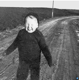 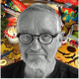 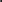 INTRODUKTIONSELVBIOGRAFIENFAMILIENSLÆGTERNEPASSIONERNEPROJEKTERNEJOKERNEHÆNDELSERBLOGGENJensen & OlsenKunstnerenLund & MadsenUkendtJakobsen og NielsenmurrumlasjonINTRODUKTIONBeskrivelseDe komplette linksTemaAfsnitEmneDetajlmurogrum.dkIntroduktion  Selvbiografien  Familien  Slægterne  Projekterne  Passionerne  Hændelserne  Jokeren  Bloggen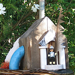 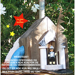 Velkommen   WebStedets åbningsside siger goddag med et Velkommen og guider videre…http://www.murogrum.dk/WEBSTEDET/intro.html http://larsjorgen.dk/velkommen/index.html 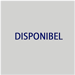 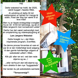 MidlertidigHandler om 2 midlertidige webstedermurogrum.dk og larsjorgen.dkEj på iWeb http://larsjorgen.dk/velkommen/introduktion.html 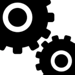 DrejebogEj på iWeb http://larsjorgen.dk/velkommen/drejebog.html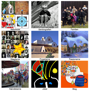 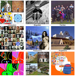 TemaoversigtOm webstedets opdeling i 7 hovedtemaer plus det løse…http://www.murogrum.dk/WEBSTEDET/Temaoversigt.html http://larsjorgen.dk/velkommen/temaoversigt.html 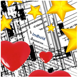 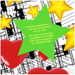 IndholdsfortegnelseIndholdsfortegnelsen er en kopi af nærværende skema! Er under løbende redaktion!http://www.murogrum.dk/WEBSTEDET/Indholdsfortegnelse.htmlhttp://larsjorgen.dk/velkommen/indholdsoversigt.html 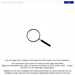 Søg ord på webstedetSøgefunktionhttp://larsjorgen.dk/velkommen/soegeord.html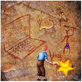 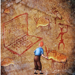 VejledningVejledning er en nærmere beskrivelse af strukturen på Webstedet.http://www.murogrum.dk/WEBSTEDET/Manual.htmlhttp://larsjorgen.dk/velkommen/vejledning.html 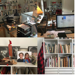 KontaktUnder Kontakt beskrives de forskellige muligheder for kontakt med larsjorgen.dkEj på iWeb   http://larsjorgen.dk/velkommen/kontakt.htmlmurrumlasjonSELVBIOGRAFIEN        EN DRENG I ET SPIL KEGLERTemaAfsnitEmneDetajlmurogrum.dkSelvbiografi   Periodeoversigt   Begyndelsen  nutte  flygtninge   eneboersken  Barslund  Grove  zoomplejebarnet  Barndommen  Ungdommen  murerlærling  Manddommen  Alderdommen  Indholdsoversig1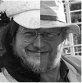 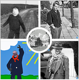 VelkommenSiden introducerer siden som det første af 7 hovedtemaerhttp://www.murogrum.dk/SELVBIOGRAFIEN/Selvbiografien.html http://larsjorgen.dk/selvbiografien/index.html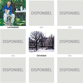 En dreng i et spil keglerhttp://www.murogrum.dk/SELVBIOGRAFIEN/Murerlrling.html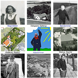 HovedtemaerEN DRENG I ET SPIL KEGLER gennem: Fødsel, Barn-, Ung-, Mand- og Alderdom.http://www.murogrum.dk/SELVBIOGRAFIEN/Periodeoversigt.htmlBEGYNDELSENmurogrum.dklarsjorgen.dk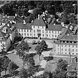 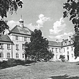 BegyndelsenBegyndelsen handler om tiden omkring fødslen frem til drengens egne erindringer.http://www.murogrum.dk/SELVBIOGRAFIEN/Begyndelsen.htmlhttp://larsjorgen.dk/selvbiografien/begyndelsen/index.html 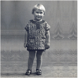 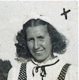 NutteOm drengens mor Krista kaldet Nutte http://www.murogrum.dk/SELVBIOGRAFIEN/nutte.html http://larsjorgen.dk/selvbiografien/begyndelsen/nutte.html 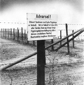 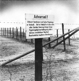 FlygtningeEt møde med tyske flygtninge!http://www.murogrum.dk/SELVBIOGRAFIEN/flygtninge.html http://larsjorgen.dk/selvbiografien/begyndelsen/flygtninge.html Eneboersken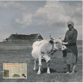 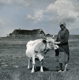 EneboerskenSelvbiografien / Begyndelsen / Eneboerskenhttp://www.murogrum.dk/SELVBIOGRAFIEN/eneboersken.htmlhttp://larsjorgen.dk/selvbiografien/begyndelsen/eneboersken.html 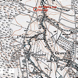 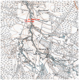 ?Selvbiografien / Begyndelsen / Eneboersken / landkort1http://www.murogrum.dk/SELVBIOGRAFIEN/barslund_kort.html http://larsjorgen.dk/selvbiografien/begyndelsen/------grove-kort.html 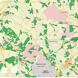 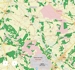 ?Selvbiografien / Begyndelsen / Eneboersken / landkort2http://www.murogrum.dk/SELVBIOGRAFIEN/grove_kort.htmlhttp://larsjorgen.dk/selvbiografien/begyndelsen/---barslund.html 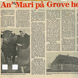 AvisartikkelSelvbiografien / Begyndelsen / Eneboersken / avisudkliphttp://www.murogrum.dk/SELVBIOGRAFIEN/eneboersken_zoom.htmlhttp://larsjorgen.dk/selvbiografien/begyndelsen/------avisartikel.html   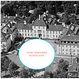 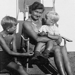 ”Plejebarnet” Om tiden som børnehjems- og plejebarn i Kjellerup og Aarhushttp://www.murogrum.dk/SELVBIOGRAFIEN/plejebarnet.html http://larsjorgen.dk/selvbiografien/begyndelsen/plejebarnet.html  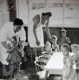 Børnehjemsbarnet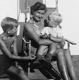 PlejebarnetBARNDOMMENmurogrum.dklarsjorgen.dk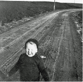 Selvbiografien / Begyndelsen / BARNDOMMENhttp://www.murogrum.dk/SELVBIOGRAFIEN/Barndommen.html    http://larsjorgen.dk/selvbiografien/barndommen/index.htmlhttp://larsjorgen.dk/selvbiografien/barndommen/---skoledrengen.htmlUNGDOMMENmurogrum.dklarsjorgen.dk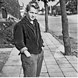 Selvbiografien / Begyndelsen / UNGDOMMENhttp://www.murogrum.dk/SELVBIOGRAFIEN/Ungdommen.htmlhttp://larsjorgen.dk/selvbiografien/ungdommen/index.htmlhttp://larsjorgen.dk/selvbiografien/ungdommen/---murerlaerling.htmlGrindstedmurogrum.dklarsjorgen.dk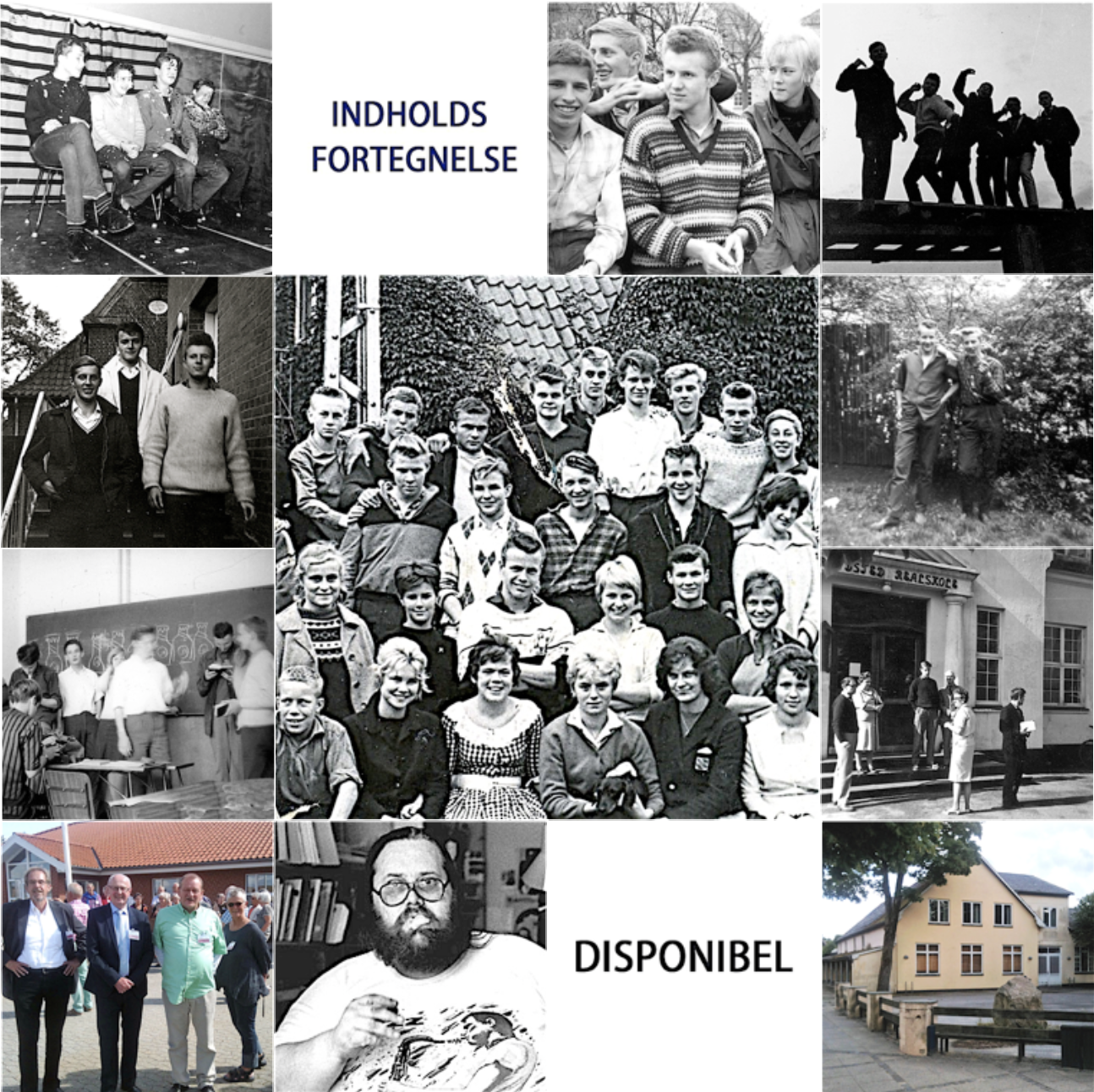 Grindsted Kost & Realskolehttp://www.murogrum.dk/Grindsted/realskolen.html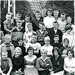 Grindsted / eleverhttp://www.murogrum.dk/Grindsted/grindsted.html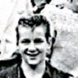 Grindsted / elever / forstørrethttp://www.murogrum.dk/Grindsted/kosteleverne.html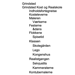 Grindsted / indholdhttp://www.murogrum.dk/Grindsted/indhold_gkrs.html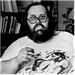 Grindsted / malerenhttp://www.murogrum.dk/Grindsted/maleren.html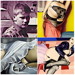 Grindsted / maleren / værkernehttp://www.murogrum.dk/Grindsted/vrkerne.html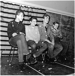 Grindsted / festernehttp://www.murogrum.dk/Grindsted/festerne.html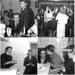 Grindsted / festerne / danshttp://www.murogrum.dk/Grindsted/%26dans.html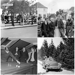 Grindsted / flokenehttp://www.murogrum.dk/Grindsted/flokkene.html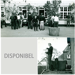 Grindsted / spisetidhttp://www.murogrum.dk/Grindsted/spisetid.html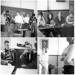 Grindsted / klassenhttp://www.murogrum.dk/Grindsted/klassen.html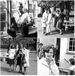 Grindsted / skolegårdenhttp://www.murogrum.dk/Grindsted/skolegaarden.html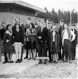 Grindsted / legohttp://www.murogrum.dk/Grindsted/lego.html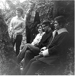 Grindsted / Kongenshushttp://www.murogrum.dk/Grindsted/kongenshus.html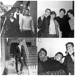 Grindsted / Realistgangenhttp://www.murogrum.dk/Grindsted/realistgangen.html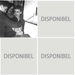 Grindsted / selvjustitshttp://www.murogrum.dk/Grindsted/selvjustits.html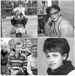 Grindsted / kammeraternehttp://www.murogrum.dk/Grindsted/kammeraterne.html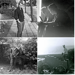 Grindsted / kontubernalernehttp://www.murogrum.dk/Grindsted/kontubernalerne.html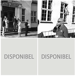 Grindsted / lærernehttp://www.murogrum.dk/Grindsted/lrerne.html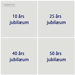 Grindsted / jubilærernehttp://www.murogrum.dk/Grindsted/jubiaer.htmlGrindsted / jubilærerne / 10 århttp://www.murogrum.dk/Grindsted/10arsjubilum.htmlGrindsted / jubilærerne / 25 århttp://www.murogrum.dk/Grindsted/25arsjubilum.htmlGrindsted / jubilærerne / 40 år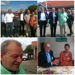 Grindsted / jubilærerne / 50 århttp://www.murogrum.dk/Grindsted/50arsjubilum.html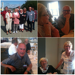 Grindsted / jubilærerne / 50 år / Real Bhttp://www.murogrum.dk/Grindsted/RealB.html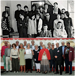 Grindsted / jubilærerne / 50 år / Real ABCDhttp://www.murogrum.dk/Grindsted/RealBCD%21.html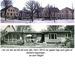 Grindsted / skolebygningerhttp://www.murogrum.dk/Grindsted/skolebygninger.html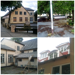 Grindsted / skolebygninger / dagskolenhttp://www.murogrum.dk/Grindsted/dagskolen.html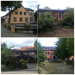 Grindsted / skolebygninger / kostskolenhttp://www.murogrum.dk/Grindsted/kostskolen.html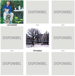 Selvbiografien / Begyndelsen / UNGDOMMEN / murerlærlinghttp://www.murogrum.dk/SELVBIOGRAFIEN/Murerlrling.html MANDDOMMENmurogrum.dklarsjorgen.dk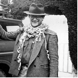 Selvbiografien / Begyndelsen / MANDDOMMENhttp://www.murogrum.dk/SELVBIOGRAFIEN/Manddommen.htmlhttp://larsjorgen.dk/selvbiografien/mandommen/index.htmlALDERDOMMENmurogrum.dklarsjorgen.dk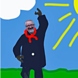 Digilage 2019Selvbiografien / Begyndelsen / ALDERDOMMENhttp://www.murogrum.dk/SELVBIOGRAFIEN/Alderdommen.htmlhttp://larsjorgen.dk/selvbiografien/alderdommen/index.htmlhttp://www.murogrum.dk/SELVBIOGRAFIEN/Indholdsoversigt1.htmlDisponibelhttp://larsjorgen.dk/selvbiografien/ko.htmlmurrumlasjonFAMILIENTemaAfsnitEmneDetajlmurogrum.dkFamilien    Jakobsen'erne    oldeforældrene   børnene    børnebørnene   oldebarnet    indholdsoversigt    fostørrelse   familietrælarsjorgen.dkIndholdFAMILIEN JAKOBSENhttp://www.murogrum.dk/WEBSTEDET/Indholdsfortegnelse_2.html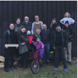 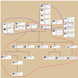 FamilienVelkommenhttp://www.murogrum.dk/FAMILIEN/Familien.html http://larsjorgen.dk/familien/index.html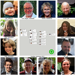 Jakobsen’erneIntrohttp://www.murogrum.dk/FAMILIEN/Jakobsenerne.html 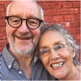 OldeforældreneFamilien / Oldeforældrenehttp://www.murogrum.dk/FAMILIEN/oldeforldrene.html 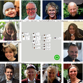 Børnenehttp://www.murogrum.dk/FAMILIEN/brnene.html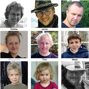 Børnebørnenehttp://www.murogrum.dk/FAMILIEN/brnebrnene.html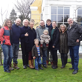 Oldebarnethttp://www.murogrum.dk/FAMILIEN/oldebarnet.html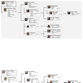 Familietræhttp://www.murogrum.dk/FAMILIEN/fostrrelse_familietr.html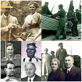 G&J ff http://www.murogrum.dk/SLGTERNE/grethe%26jrgen_ff.html   G&J ff   G&J ek   J&O ff   J&O ek   L&M ff   L&M ek   Ukendt   J&N ff   J&N ek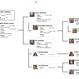 G&J ekhttp://www.murogrum.dk/SLGTERNE/grethe%26jrgen_ek.htmlGrethe & JørgenNygifte    Døesvej    Hesselballe   Sølystgade    Ahornvej   Elbækvej    Struer    Rolighedsvej      Jørgen intro    Grethe intro    krøltop    downloads    Ferring 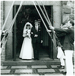 NygifteFamilien / Oldeforældrene / Nygiftehttp://www.murogrum.dk/Grethe%26Jrgen/Nygifte.htmlBOSTEDERNEhttp://larsjorgen.dk/familien/bostedernef/index.html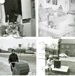 Døesvej HolstebroFamilien / Oldeforældrene / Døesvejhttp://www.murogrum.dk/Grethe%26Jrgen/desvej.html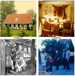 Hesselballevej HjortshøjFamilien / Oldeforældrene / Hesselballehttp://www.murogrum.dk/Grethe%26Jrgen/hesselballe.html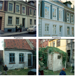 Sølystgade AarhusFamilien / Oldeforældrene / Sølystgadehttp://www.murogrum.dk/Grethe%26Jrgen/slystgade.html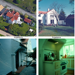 Ahornvej RisskovFamilien / Oldeforældrene / Ahornvejhttp://www.murogrum.dk/Grethe%26Jrgen/ahornvej.html 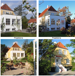 Elbækvej RisskovFamilien / Oldeforældrene / Elbækvejhttp://www.murogrum.dk/Grethe%26Jrgen/elbkvej.html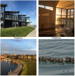 Sejlhusene StruerFamilien / Oldeforældrene / Sejlhusenehttp://www.murogrum.dk/Grethe%26Jrgen/struer.htmlhttp://larsjorgen.dk/familien/bostedernef/sejlhusene28/index.html 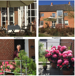 Rolighedsvej RisskovFamilien / Oldeforældrene / Rolighedsvejhttp://www.murogrum.dk/Grethe%26Jrgen/rolighedsvej.html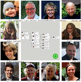 Familien / Børnenehttp://www.murogrum.dk/FAMILIEN/brnene.html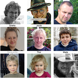 Børnebørnenehttp://www.murogrum.dk/FAMILIEN/brnebrnene.html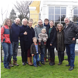 Oldebørnenehttp://www.murogrum.dk/FAMILIEN/oldebarnet.html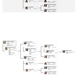 Familietræ http://www.murogrum.dk/FAMILIEN/fostrrelse_familietr.htmlFamilien    Jakobsen'erne    oldeforældrene   børnene    børnebørnene   oldebarnet    indholdsoversigt    fostørrelse familietræ  JacobKatjaMargueritteintro marguTHORThorintro    thorindhold  thorintro   nyfødt   nyfødt 1   baby   baby 1   tumling   tumling 1   tumling 2   tumling 3   tumling 4   ridder   ridder 1   ridder 2   ridder 3   ridder 4  rollespiller   rollespiller 1  rollespiller 2   rollespiller 3   rollespiller 4opdager   opdager 1   opdager 2   opdager 3   opdager 4   superdreng    superdreng 1   superdreng 2   superdreng 3   superdreng 4   konfirmand   konfirmand 1   handydreng   handydreng 1   handydreng 2   handydreng 3
 handydreng 4   fætter   fætter 1   fætter 2   fætter 3   fætter 4sejler   sejler   sejler 1   sejler 2   sejler 3   sejler 4  ungmand   ungmand 1ungmand 2   tusindkunstneren   joker   fremtiden   fremtiden 1   kunstkender   kunstkender 1SolCapriceSølystFrederiksdalFrederiksdalVelkommen L3    Indhold    kontakter   beliggenhed    langør   veje til&fra    husmandsstedet   Forhistorisk tid -2.6mio  5&1tu   Neandertalerne -250tu -40tu   Sapiens ud af Africa -80tu -?   Paradis -? -6tu hytter   Levanten -? -5tu byer   Kaukasus -? -4tu nomader      fra istid til velfærdstid   Ertebølle Jæger -6tu   Hodde Bonde -1tu   Vikingerne 9hu   Lokalhistorisk tid 8hu 20hu   Opstandelsen   Jæger Samler   Borgene   Sognene   udskiftningen   Matrikel nr.19   bopladsen   lovgivning   visionerne   bruget   agerbruget   dyreholdet   distribution   finansiering   husene   stuehuset   maskinhuset   hønsehuset   skurvogne   laden   galleri   1973   1975   2000   2001   2016   2018OlePernilleMADSintro    Mads indholdintro   mads indhold   nyfødt   nyfødt 1   nyfødt 2   baby   baby 1   baby 2   baby 3   pokkemon   pokkemon 1   pokkemon 2   pokkemon 3   pokkemon 4   strandløven   strandløven 1   strandløven 2   superdreng    superdreng 1   superdreng 2   superdreng 3   pigernesven    pigernesven 1   pigernesven 2   pigernesven 3   pigernesven 4   storebror   storebror 1   storebror 2   storebror 3   storebror 4   bonderøv   bonderøv 1   bonderøv 2   fætter   fætter 1   fætter 2   fætter 3   fætter 4   fætter 5   autonom   autonom 1   autonom 2   autonom 3   autonom 4   søspejder   søspejder 1   værkfører   værkfører 1   værkfører 2   næstenvoksen   næstenvoksen 1   næstenvoksen 2   næstenvoksen 3LineOLE og Nordvangenintro ole    Skuldelev Mark    nabolaget   husmandsstedet    planer 2008   pionertiden    filmatelieret   planer 2018   beliggenhedsplan 2019   aktiviteter   vanggaard (Fjordgaarden)   opmålingsplaner   landskabet   lejerpladser     visioner   lejerpladser   driftsstrategi 2000   naturfokus   indholdsfortegnelseESKILESKIL / ELLEN / SOLintro eskil    intro ellen     intro sol    Reserve  ELLENRaunstrup Tværgade ForhusRaunstrup Tværgade BaghushusNordvangen 2Nordvangen 12Indholdsoversigthttp://www.murogrum.dk/FAMILIEN/Indholdsoversigt.htmlhttp://www.murogrum.dk/FAMILIEN/oldebarnet.htmlmurrumlasjonSLÆGTERNETemaAfsnitEmneDetajl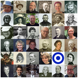 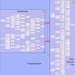 JENSEN&OLSENJensen%Olsen    Familiegrupper JO     Velkommen JO    Eilskov Rapport    Indhold JO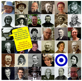 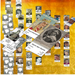 SLÆGTERNEVelkommenIntroduktion / Velkommen Slægt følger slægters ganghttp://www.murogrum.dk/SLGTERNE/intro_slgt.htmlhttp://larsjorgen.dk/slaegterne/index.html Slægtsgranskning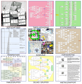 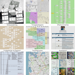 SlægtsgranskningLund Madsen / Introduktion / SlægtsgranskningDet er grundet slægtgranskning, at jeg fandthttp://www.murogrum.dk/LUND%26MADSEN1/slgtgranskning.html http://larsjorgen.dk/slaegterne/slaegtsgranskning/index.html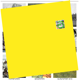 SideopsætningLund Madsen / Introduktion / Slægtsgranskning +1Ved ikke helt…!http://www.murogrum.dk/LUND%26MADSEN1/sideopstning_lm.html 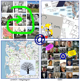 BundlinjeLund Madsen / Introduktion / Slægtsgranskning +2BUNDLINJE Ved ikke helt…!http://www.murogrum.dk/LUND%26MADSEN1/bundlinje_lm.html 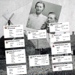 Sideopsætninghttp://www.larsjorgen.dk/slaegterne/slaegtsgranskning/sideopsaetning.html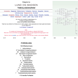 Timeglasdiagram LundLund Madsen / Introduktion / Slægtsgranskning +3TIMEGLASDIAGRAMhttp://www.murogrum.dk/LUND%26MADSEN1/timeglasdiagram_lm.html 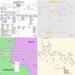 Timeglasdiagramhttp://www.larsjorgen.dk/slaegterne/slaegtsgranskning/timeglas.html 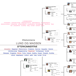 EfterkommertræLund Madsen / Introduktion / Slægtsgranskning +8EFTERKOMMERTRÆhttp://www.murogrum.dk/LUND%26MADSEN1/efterkommertr_lm.html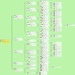 Efterkommertræhttp://www.larsjorgen.dk/slaegterne/slaegtsgranskning/efterkommertraer.html 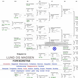 ForfædretræLund Madsen / Introduktion / Slægtsgranskning +9FORFÆDRETRÆhttp://www.murogrum.dk/LUND%26MADSEN1/forfdretr_lm.html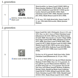 AnetavlerapportLund Madsen / Introduktion / Slægtsgranskning +10 http://www.murogrum.dk/LUND%26MADSEN1/anetavlerapport_lm.html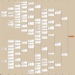 Forfædretræhttp://www.larsjorgen.dk/slaegterne/slaegtsgranskning/forfaedretraeer.html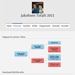 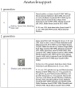 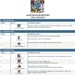 Anetavlerapporthttp://www.larsjorgen.dk/slaegterne/slaegtsgranskning/anerapport.html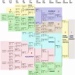 Familiegrupper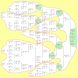 GruppedelingLund Madsen / Introduktion / Slægtsgranskning +11http://www.murogrum.dk/LUND%26MADSEN1/gruppedeling.html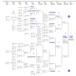 FamiliegrupperLund Madsen / Introduktion / Slægtsgranskning +12/ http://www.murogrum.dk/LUND%26MADSEN1/familiegrupper_lm.html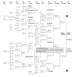 Familiegrupper / 3 KolonnerLund Madsen / Introduktion / Slægtsgranskning +13http://www.murogrum.dk/LUND%26MADSEN1/3_kolonner.html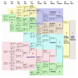 Familiegrupper / TestLund Madsen / Introduktion / Slægtsgranskning +14http://www.murogrum.dk/LUND%26MADSEN1/Tekst_test.html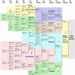 Familiegrupper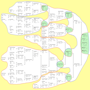 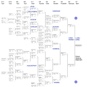 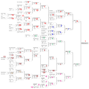 http://www.larsjorgen.dk/slaegterne/slaegtsgranskning/familiegrupper.html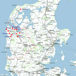 Landkort    Lund Madsen / Introduktion / Slægtsgranskning +4Lund og Madsen slægtens primære … http://www.murogrum.dk/LUND%26MADSEN1/landkort_lm.html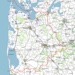 http://www.larsjorgen.dk/slaegterne/slaegtsgranskning/landkort.html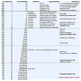 PerspektiverLund Madsen / Introduktion / Slægtsgranskning +15http://www.murogrum.dk/LUND%26MADSEN1/perspektiver.html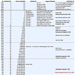 Statistikhttp://www.larsjorgen.dk/slaegterne/slaegtsgranskning/statistik.html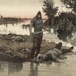 790Uffe hin Spage og sværdet Skræp   Søn af den blinde kong Vermund.Vandt Danmarks uafhængighed ved sejr i en tvekamp mod en saksisk prins og en kæmpe ved den gamle grænseflod Ejderen.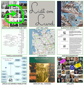 BilagLund Madsen / Introduktion / Slægtsgranskning +6BILAGhttp://www.murogrum.dk/LUND%26MADSEN1/bilag_lm.html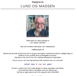 KontaktLund Madsen / Introduktion / Slægtsgranskning +7Kontakthttp://www.murogrum.dk/LUND%26MADSEN1/kontakt_lm.htmlBilag og Henvisninger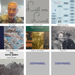 Henvisningerhttp://www.larsjorgen.dk/slaegterne/slaegtsgranskning/henvisninger/index.html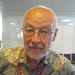 Erik HolstVedr. Eilskov Jensen slægtenhttp://www.larsjorgen.dk/slaegterne/slaegtsgranskning/henvisninger/erik-holst.html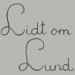 Lidt om Lundhttp://www.larsjorgen.dk/slaegterne/slaegtsgranskning/henvisninger/lidt-om-lund.html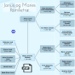 Janus og Maries Familietræhttp://www.larsjorgen.dk/slaegterne/slaegtsgranskning/henvisninger/janus-og-marie-familietrae.html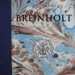 Breinholt Slægtenhttp://www.larsjorgen.dk/slaegterne/slaegtsgranskning/henvisninger/slaegten-breinholt.html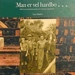 Man er vel Hardbohttp://www.larsjorgen.dk/slaegterne/slaegtsgranskning/henvisninger/man-er-vel-hardbo.html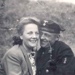 Enlig Mor i 1945http://www.larsjorgen.dk/slaegterne/slaegtsgranskning/henvisninger/enlig-mor.html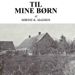 Til Mine Børnhttp://www.larsjorgen.dk/slaegterne/slaegtsgranskning/henvisninger/til-mine-boern.html   Disponibel 1http://www.larsjorgen.dk/slaegterne/slaegtsgranskning/henvisninger/disponibel1.html   Disponibel 2http://www.larsjorgen.dk/slaegterne/slaegtsgranskning/henvisninger/disponibel2.htmlStammer består af et sæt relaterede familier med lignende smag, ideologi, religiøs og dialektisk identitet.Betydningen af ​​en stamme er, at det er et sæt mennesker, der primært har blodbånd.En stamme er en socialgruppe med en eller flere slægter, der til en vis grad bygger på slægt- og venskaberSlægtsrapporter…for de samlede slægter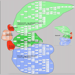 TotalSlægtenhttp://larsjorgen.dk/slaegterne/totalslaegten/index.html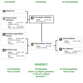 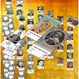    Slægtstræer     Timeglasdiagram for         Grethes og mine børn     Slægtstræ SlægtstavlerSlægtstræer med Grethes og mine børns generation som Probandehttp://www.murogrum.dk/SLGTERNE/Slgtstavler.htmlhttp://larsjorgen.dk/slaegterne/grundstammerne/slaegtstraer.html     Slægtstræ 18+1+2Total slægtstræ 18 forfædregenerationer, Probanden + 2 efterkommergenerationer.    Slægtstræ 58+1+2Total slægtstræ 58 ff +1 Proband + 2 ek.Inkl. spor til 1200 år før vor tidsregning.     Slægtstræ 58+1+2+SSamme træ + søskende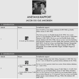 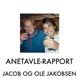    Slægtsrapporter      Anetavlerapport for         Grethes og mine børnhttp://larsjorgen.dk/slaegterne/grundstammerne/slaegtsrapport.html http://larsjorgen.dk/slaegterne/slaegtsoversigtg0/ewExternalFiles/Slægtrapport%20Jacob%20Oles%2059G.pdfpdf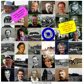 Galleri  Lund Madsen / Introduktion / Slægtsgranskning +5Ud af skabelsen tilbage fra før urtidens…http://www.murogrum.dk/LUND%26MADSEN1/galleri_lm.html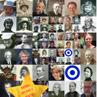    Slægtsgallerihttp://larsjorgen.dk/slaegterne/grundstammerne/slaegtsgalleri.html 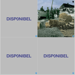    Fortællingerne      Generelt...der er anvendt forskellige fremgangsmetoder...      J&O metode         MacFamilyTree 7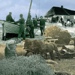       L&M metode        MacFamilyTree 7&9
        Hardsyssel      UK. metode        Fantasien      J&N metode        MacFamilyTree 9
        PilgrimsrejsenSlægtens fire Grundstammer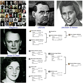 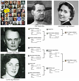 SlægtsoversigtGrundstammerneSlægtsoversigtDe fire grundstammer   Introduktion / Slægtsoversigthttp://www.murogrum.dk/SLGTERNE/Slgtsoversigt.htmlhttp://larsjorgen.dk/slaegterne/grundstammerne/index.htmlJensen&Olsen   Lund&Madsen   Ukendte   Jakobsen&Nielsen   SlægtstavlerJensenOlsen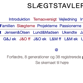 J&O ffhttp://www.murogrum.dk/SLGTERNE/jensen%26olsen_ff.html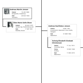 J&O ekhttp://www.murogrum.dk/SLGTERNE/jensen%26olsen_ek.htmlJensen & OlsenJensen%Olsen    Familiegrupper JO     Velkommen JO    Eilskov Rapport    Indhold JO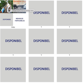 Jensen Olsen / Introduktion http://www.murogrum.dk/JENSEN%26OLSEN/Velkommen_JO.html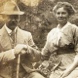 Jensen Olsen / Velkommen http://www.murogrum.dk/JENSEN%26OLSEN/Jensen%26Olsen.html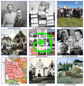 Jensen Olsen / IndholdsoversigtSom ved L & M 2http://www.murogrum.dk/JENSEN%26OLSEN/Indhold_JO.html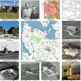 Jensen Olsen / IndholdsoversigtSom ved L & Mhttp://www.murogrum.dk/JENSEN%26OLSEN/Familiegrupper_JO.html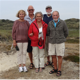 Jensen Olsen / Rapporthttp://www.murogrum.dk/JENSEN%26OLSEN/Eilskov_Rapport.html murrumlasjonLundMadsenLUND&MADSEN1Introduktion   indholdsoversigt   slægtsgranskning   sideopsætning   Timeglasdiagram   efterkommertræ   forfædretræ   anetavlerapport   gruppedeling   familiegruppen   3kolonner   Tekst test   perspektiver   bundlinje   bilag   kontakt   landkort   galleriLUND&MADSEN2 4forfædrene   stamparret+   Janus&marie-lundernesF   kvium-bendtsboel   Bendtsboel  gørding nørrekær   egnskort fmg   bækmark mark   bækmark herregårdForfædrene   janus-G2-2+4&5   marie-G2-3+6&7   Niels&Ane-janusF   stentoften  vestergaard-lille   Mads&Trine-mariesF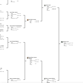 L&M ffhttp://www.murogrum.dk/SLGTERNE/lund%26madsen_ff.html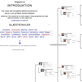 L&M ekhttp://www.murogrum.dk/SLGTERNE/lund%26madsen_ek.html 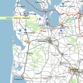 Slægtsporhttp://www.murogrum.dk/SLGTERNE/slgtspor.html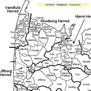 Sognekorthttp://www.murogrum.dk/SLGTERNE/sognekort.html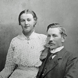 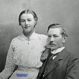 VelkommenLund Madsen / Introduktion Hej, du er netop landet på fortællingen…http://www.murogrum.dk/LUND%26MADSEN1/1INTRODUKTION_lm.htmlhttp://larsjorgen.dk/slaegterne/lund-og-madsen/index.html IndholdsoversigtLund Madsen / Introduktion / IndholdsoversigtSiden skal koordineres med den totale indholds…http://www.murogrum.dk/LUND%26MADSEN1/indholdsoversigt_lm.html Slægtstræf2SLÆGTSTRÆFlanghøjhallen   langhøjhallen   Ferring   Bovbjerg 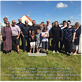 SlægtstræfLund Madsen / Slægtstræfhttp://www.murogrum.dk/LUND%26MADSEN1/2SLGTSTRF.html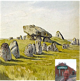 LanghøjhallenLund Madsen / Langhøjhallenhttp://www.murogrum.dk/LUND%26MADSEN1/langhjhallen.html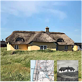 FerringLund Madsen / Ferringhttp://www.murogrum.dk/LUND%26MADSEN1/ferring.html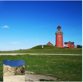 BovbjergLund Madsen / Bovbjerghttp://www.murogrum.dk/LUND%26MADSEN1/bovbjerg.htmlmurrumlasjonLund & Madsen EFTERKOMMERE3EFTERKOMMEREEfterkommere  Kathrine   Svend Aage  Janus  Sonja   Grethe  Chris  Ejvind  Niels  Harald  Mads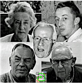 Lunderne G1Lund Madsen / LUNDERNE / Æ LÚNÆG1http://www.murogrum.dk/LUND%26MADSEN1/3EFTERKOMMERNE.html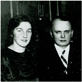 Kathrine G1Lund Madsen / KathrineG1http://www.murogrum.dk/LUND%26MADSEN1/Kathrine.html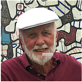 Svend Aage G0Lund Madsen / Kathrine / Svend AageG0http://www.murogrum.dk/LUND%26MADSEN1/Svend_Aage.html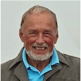 Janus G0Lund Madsen / Kathrine / JanusG0http://www.murogrum.dk/LUND%26MADSEN1/Janus.html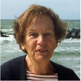 Sonja G0Lund Madsen / Kathrine / SonjaG0http://www.murogrum.dk/LUND%26MADSEN1/Sonja.html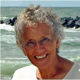 Grethe G0Lund Madsen / Kathrine / GretheG0http://www.murogrum.dk/LUND%26MADSEN1/Grethe.html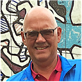 Chris G0Lund Madsen / Kathrine / ChrisG0http://www.murogrum.dk/LUND%26MADSEN1/Chris.html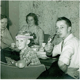 Ejvind G1Lund Madsen / EjvindG1http://www.murogrum.dk/LUND%26MADSEN1/Ejvind.html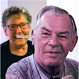 Niels G1Lund Madsen / NielsG1http://www.murogrum.dk/LUND%26MADSEN1/Niels.html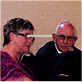 Harald G1Lund Madsen / HaraldG1http://www.murogrum.dk/LUND%26MADSEN1/Harald.html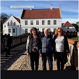 Mads G1Lund Madsen / MadsG1http://www.murogrum.dk/LUND%26MADSEN1/Mads.htmlmur rumlasjonLundMadsen2Gruppe 1Familiegruppe 1, Janus og Marie med bedsteforældre og forældre samt børn og børnebørnhttp://www.murogrum.dk/SLGTERNE/gruppe1.html                                   gruppe 2   Familiegruppe 2, Niels Christian Lund Johannesenhttp://www.murogrum.dk/SLGTERNE/gruppe2.html gruppe 2,1 m5Familiegruppe 2, Niels Christian Lund Johannesen  2+1+2http://www.murogrum.dk/SLGTERNE/gruppe2,1_m5.htmlgruppe 3Familiegruppe 3, Ane Marie Jensenhttp://www.murogrum.dk/SLGTERNE/gruppe3.htmlgruppe 4Familiegruppe 4, Gamle Nielshttp://www.murogrum.dk/SLGTERNE/gruppe4.htmlgruppe 5Familiegruppe 5, Marianne Breinholthttp://www.murogrum.dk/SLGTERNE/gruppe5.htmlgruppe 6Familiegruppe 6, Mads Ørum Jensen Madsenhttp://www.murogrum.dk/SLGTERNE/gruppe6.htmlgruppe 7Familiegruppe 7, Marie Larsdatter Bondehttp://www.murogrum.dk/SLGTERNE/gruppe7.htmlgruppe 8Familiegruppe 8, Trine Skaaninghttp://www.murogrum.dk/SLGTERNE/gruppe8.htmlLUND&MADSEN1LUND&MADSEN1Introduktion   indholdsoversigt   slægtsgranskning   sideopsætning   Timeglasdiagram   efterkommertræ   forfædretræ   anetavlerapport   gruppedeling   familiegruppen   3kolonner   Tekst test   perspektiver   bundlinje   bilag   kontakt   landkort   galleri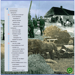 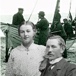 Lund Madsen / FORFÆDRENEG2http://www.murogrum.dk/LUND%26MADSEN2/4FORFDRENE.html 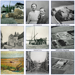 Lund Madsen / Stamparret+http://www.murogrum.dk/LUND%26MADSEN2/Stamparret+.html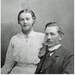 Lund Madsen / Janus og Marie / Lundernes forældre   G2http://www.murogrum.dk/LUND%26MADSEN2/Janus%26marie-lundernesF.html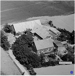 Lund Madsen / Janus og Marie / Lundernes forældre / Kvium - Bendtsboelhttp://www.murogrum.dk/LUND%26MADSEN2/kvium-bendtsboel.html     Kvium – Bendtsboel xlhttp://www.murogrum.dk/LUND%26MADSEN2/bendtsboel-xl.html     Henvisning til Bondegårdehttp://www.murogrum.dk/PASSIONERNE/bondegardene.html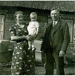 Lund Madsen / Janus og Marie / Lundernes forældre / Gørding - Nørrekærhttp://www.murogrum.dk/LUND%26MADSEN2/grding-nrrekr.html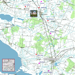      Egnskort fmghttp://www.murogrum.dk/LUND%26MADSEN2/egnskort-fmg.html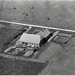 Lund Madsen / Janus og Marie / Lundernes forældre / Bækmarkhttp://www.murogrum.dk/LUND%26MADSEN2/egnskort-fmg.html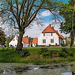      Bækmark Herregårdhttp://www.murogrum.dk/LUND%26MADSEN2/bkmark-herregard.html     Henvisning til Bondegårdehttp://www.murogrum.dk/PASSIONERNE/bondegardene.html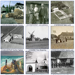 Forfædrene http://www.murogrum.dk/LUND%26MADSEN2/Forfdrene.html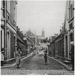 Forfædrene / JanusG2-2+4&5http://www.murogrum.dk/LUND%26MADSEN2/janus-G2-2+4%265.html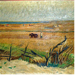 Forfædrene / Mariehttp://www.murogrum.dk/LUND%26MADSEN2/marie-G2-3+6%267.html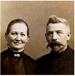 Niels og Ane – janus fhttp://www.murogrum.dk/LUND%26MADSEN2/Niels%26Ane-janusF.html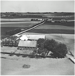 Niels og Ane / StentoftenFind passende billedehttp://www.murogrum.dk/LUND%26MADSEN2/stentoften.htmlNiels og Ane / Vestergaard Lillehttp://www.murogrum.dk/LUND%26MADSEN2/vestergaard-lille.html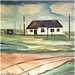 Mads og Trine – Maries f    G3 6+7http://www.murogrum.dk/LUND%26MADSEN2/Mads%26Trine-mariesF.htmlNørreNissumNørre Nissum   niels-G3-4+8&9   Johannes&Mariane-nielsF   tudskjær-hus   Johannes G4-8+16&17   Mariane G4-9+18&19   Christen&Anne-MarianesF  mellem toftum  store vibholt  Christen-G5-18+36&37  Anne-G5-19☆†  GamleLund&MarianneB- ChristensF  kongensgaard  GamleLund-G6-36+72&73  sofielyst  Marianne-G6-37+74&75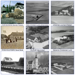 NørreNissumhttp://www.murogrum.dk/LUND%26MADSEN2/NrreNissum.html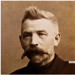 Janus farG3-4http://www.murogrum.dk/LUND%26MADSEN2/niels-G3-4+8%269.html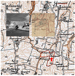 Janus fars forældrehttp://www.murogrum.dk/LUND%26MADSEN2/Johannes%26Mariane-nielsF.html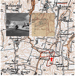 Tudskjær Hushttp://www.murogrum.dk/LUND%26MADSEN2/tudskjr-hus.html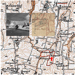 JohannesG4-8+16&17http://www.murogrum.dk/LUND%26MADSEN2/Johannes_G4-8+16%2617.htmlMarianeG4-9+18&19http://www.murogrum.dk/LUND%26MADSEN2/Mariane_G4-9+18%2619.html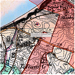 Christen&Anne-MarianesFhttp://www.murogrum.dk/LUND%26MADSEN2/Christen%26Anne-MarianesF.htmlMellem Toftumhttp://www.murogrum.dk/LUND%26MADSEN2/mellem_toftum.htmlStore Vibholthttp://www.murogrum.dk/LUND%26MADSEN2/store_vibholt.htmlChristenG5-18+36&17http://www.murogrum.dk/LUND%26MADSEN2/Christen-G5-18+36%2637.htmlAnneG5-19+☆✝︎http://www.murogrum.dk/LUND%26MADSEN2/Anne-G5-19.html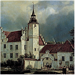 GamleLund&MarianneB-ChristensFhttp://www.murogrum.dk/LUND%26MADSEN2/GamleLund%26MarianneB-_ChristensF.htmlKongensgaardhttp://www.murogrum.dk/LUND%26MADSEN2/kongensgaard.htmlGamleLund-G6-36+72&73http://www.murogrum.dk/LUND%26MADSEN2/GamleLund-G6-36+72%2673.htmlSofielysthttp://www.murogrum.dk/LUND%26MADSEN2/sofielyst.htmlMarianne-G6-37+74&75http://www.murogrum.dk/LUND%26MADSEN2/Marianne-G6-37+74%2675.htmlLUND OGMADSEN 3Ryde/Holstebro   G7 72+73 MadsCLund&ElseC Sevel Lægaard/Holstebro   G8 144+145 ChristenPLund&routh Rovt og Rydlund +288   G9 288 PederRydlund     G8 146+147 NielsOLægaard&AnneLRytter  Storebro Sevel/Svenstrup G9 294  G9 292+293 OlufNLægaard&KarenNielsdatter  Storebro/ildebrand Miltersen  G10Niels Miltersen  G9 Laurits Rytter 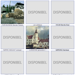 Ryde og Holstebrohttp://www.murogrum.dk/LUND%26MADSEN3/Ryde___Holstebro.html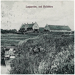 G7 72+73 MadsCLund&ElseC Sevel Lægaard_Holstebrohttp://www.murogrum.dk/LUND%26MADSEN3/G7_72+73_MadsCLund%26ElseC_Sevel_Lgaard_Holstebro.html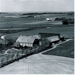 G8_144+145_ChristenPLund&routh Rovt ogRydlundhttp://www.murogrum.dk/LUND%26MADSEN3/G8_144+145_ChristenPLund%26routh_Rovt_og_Rydlund_+288.htmlG9http://www.murogrum.dk/LUND%26MADSEN3/G9_288_PederRydlund.html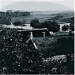 G8 146http://www.murogrum.dk/LUND%26MADSEN3/G8_146+147_NielsOLgaard%26AnneLRytter_Storebro_Sevel_Svenstrup_G9_294.html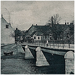 G9 292http://www.murogrum.dk/LUND%26MADSEN3/G9_292+293_OlufNLgaard%26KarenNielsdatter_Storebro_ildebrand_Miltersen.htmlG10 Niels Miltersenhttp://www.murogrum.dk/LUND%26MADSEN3/G10Niels_Miltersen.htmlG9 Laurids Rytterhttp://www.murogrum.dk/LUND%26MADSEN3/G9_Laurits_Rytter.htmlGudum Humlum http://www.murogrum.dk/WEBSTEDET/Indholdsfortegnelse_2.htmlGudum / Humlum   G7 74+75 ChristenJØstergaard&BodilMarieP  G8 148+149 JensChristianØstergaard&Ukendt   Christen og Maren-jensøsF   G9 296 ChistenJensen  Skausgaaard  G10 592+593 Jens Christensen&ElseJacobsdatter   G11 1184 Christen i Korsled    G11 1186 Jacob Thomisøn 2  G8 150+151 PederJBreinholt&MarenLTraberg G9 302+303 G10 604 G9 300+301 JensAndersen&BodilPdatter G10 602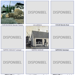 Gudum Humlumhttp://www.murogrum.dk/LUND%26MADSEN3/Gudum___Humlum.html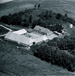 G7 74+75http://www.murogrum.dk/LUND%26MADSEN3/G7_74+75_ChristenJstergaard%26BodilMarieP.html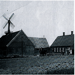 G8 148+149http://www.murogrum.dk/LUND%26MADSEN3/G8_148+149_JensChristianstergaard%26Ukendt.html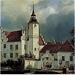 Christen_og_Maren-jenssFhttp://www.murogrum.dk/LUND%26MADSEN3/Christen_og_Maren-jenssF.htmlG9 296 ChistenJensen  SkausgaaardG10_592+593 Jens Christensen&ElseJacobsdatterhttp://www.murogrum.dk/LUND%26MADSEN3/G10_592_Jens_Christensen_2.html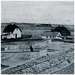 G11 1184 Christen i Korsledhttp://www.murogrum.dk/LUND%26MADSEN3/G11_1184_Christen_i_Korsled.html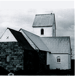 G11 1186 Jacob Thomisnhttp://www.murogrum.dk/LUND%26MADSEN3/G11_1186_Jacob_Thomisn_2.html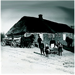 G8 150+151 PederJBreinholt&MarenLTraberG9 302+303 G10 604http://www.murogrum.dk/LUND%26MADSEN3/G8_150+151_PederJBreinholt%26MarenLTraberg_G9_302+303_G10_604.html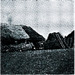 G9 300+301 JensAndersen&BodilPdatter G10 602http://www.murogrum.dk/LUND%26MADSEN3/G9_300+301_JensAndersen%26BodilPdatter_G10_602.htmlVejrumVejrum   G3 5 Janus mor AneMarie  G4 10+11 Janus morforældre JensPeder&AnneCatrine   G5 20+21 JensPeder m forældre   G5 22+23 AnneC m forældre Frederik&Anna og bedsteforældre  Jens Jensen & Kirsten   Jens Christian & Anne Marie    Frederik & Anne Marie  Christen Madsen & Martha  Henrik N & Kirsten Marie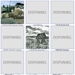 http://www.murogrum.dk/LUND%26MADSEN3/Vejrum.html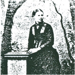 G3 5 Janus mor AneMariehttp://www.murogrum.dk/LUND%26MADSEN3/G3_5_Janus_mor_AneMarie.html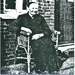 G4 10+11 Janus morforældre JensPeder&AnneCatrinehttp://www.murogrum.dk/LUND%26MADSEN3/G4_10+11_Janus_morforldre_JensPeder%26AnneCatrine.html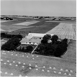 G5 20+21 JensPeder morforældre Jens&Kirsten og morforældre.http://www.murogrum.dk/LUND%26MADSEN3/G5_20+21_JensPeder_m_forldre_Jens%26Kirsten_og_morforldre.html 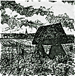 G5 22+23 AnneC morforældre Frederik&Anna og bedsteforældrehttp://www.murogrum.dk/LUND%26MADSEN3/G5_22+23_AnneC_m_forldre_Frederik%26Anna_og_bedsteforldre.html Jens Jensen & Kirstenhttp://www.murogrum.dk/LUND%26MADSEN3/Jens_Jensen_%26_Kirsten.htmlJens Christian & Anne Mariehttp://www.murogrum.dk/LUND%26MADSEN3/Jens_Christian_%26_Anne_Marie.htmlFrederik & AnneMariehttp://www.murogrum.dk/LUND%26MADSEN3/Frederik_%26_Anne_Marie.htmlChristen Madsen & Marthahttp://www.murogrum.dk/LUND%26MADSEN3/Christen_Madsen_%26_Martha.htmlHenrik_N & Kirsten_Mariehttp://www.murogrum.dk/LUND%26MADSEN3/Henrik_N_%26_KIrsten_Marie.htmlFerringFerring   Marie  G3 6+7 MadsØrum&TrineSkaaning-maries-forældre  G4 12+13 MadsØrum m forældre JensKristian&MarieBonde   G5 24+25 JensKristian m forældre MadsØrum&MarianneGade 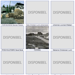 Ferringhttp://www.murogrum.dk/LUND%26MADSEN3/Ferring.html 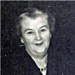 G2  Mariehttp://www.murogrum.dk/LUND%26MADSEN3/Marie.html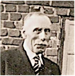 G3 6+7 Madsrum&TrineSkaaning-Maries forældrehttp://www.murogrum.dk/LUND%26MADSEN3/G3_6+7_Madsrum%26TrineSkaaning-maries-forldre.htmlG4 12+13 Madsrum morforældre_JensKristian&MarieBondehttp://www.murogrum.dk/LUND%26MADSEN3/G4_12+13_Madsrum_m_forldre_JensKristian%26MarieBonde.htmlG5 24+25 JensKristian morforældre Madsrum&MarianneGadehttp://www.murogrum.dk/LUND%26MADSEN3/G5_24+25_JensKristian_m_forldre_Madsrum%26MarianneGade.htmlKjeldstrupKjeldstrup   G5 26+27 MarieBonde m forældre Laust&Margrethe og morforældre  G6 52+53 Laust m forældre Anders&DortheTækker og farfar  G7 106+107 DortheTækker og forældre JensTækker&Dorthe   G8  212+213 JensT og forældre PederC&DortheP + Ds far ChristenP  G8  214+215 Christen&Bodil   G9 428+429 DortheP og ChristenP m forældre PederO&Eline   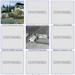 Kjeldstruphttp://www.murogrum.dk/LUND%26MADSEN3/Kjeldstrup.html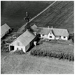 G5_26+27_MarieBonde_m_forldre_Laust%26Margrethe_og_morforldrehttp://www.murogrum.dk/LUND%26MADSEN3/G5_26+27_MarieBonde_m_forldre_Laust%26Margrethe_og_morforldre.htmlhttp://www.murogrum.dk/LUND%26MADSEN3/G6_52+53_Laust_m_forldre_Anders%26DortheTkker_og_farfar.htmlhttp://www.murogrum.dk/LUND%26MADSEN3/G7_106+107_DortheTkker_og_forldre_JensTkker%26Dorthe.htmlhttp://www.murogrum.dk/LUND%26MADSEN3/G8_212+213_JensT_og_forldre_PederC%26DortheP_+_Ds_far_ChristenP.htmlhttp://www.murogrum.dk/LUND%26MADSEN3/G8_214+215_Christen%26Bodil.htmlhttp://www.murogrum.dk/LUND%26MADSEN3/G9_428+429_DortheP_og_ChristenP_m_forldre_PederO%26Eline.htmlRammeRamme    G3 7 TrineSkaaning    G4 14+15 PederN&Jensine og farforældre 2   G5 30+31 Jensine m forældre JensC&TrineS og farforældre   G6 62+63 TrineS m forældre Erich&AnneKirstine og morforældre 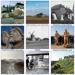 Rammehttp://www.murogrum.dk/LUND%26MADSEN3/Ramme.html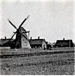 G3_7_TrineSkaaninghttp://www.murogrum.dk/LUND%26MADSEN3/G3_7_TrineSkaaning.htmlG4_14+15_PederN%26Jensine_og_farforldre_2http://www.murogrum.dk/LUND%26MADSEN3/G4_14+15_PederN%26Jensine_og_farforldre_2.htmlG5_30+31_Jensine_m_forldre_JensC%26TrineS_og_farforldrehttp://www.murogrum.dk/LUND%26MADSEN3/G5_30+31_Jensine_m_forldre_JensC%26TrineS_og_farforldre.html62+63 TrineS m forældre Erich&AnneKirstine og morforldrehttp://www.murogrum.dk/LUND%26MADSEN3/G6_62+63_TrineS_m_forldre_Erich%26AnneKirstine_og_morforldre.htmlLUND&MADSEN45STAMMEN ÆTTEN    disponibel    haruderne    man er vel hardbo?   6GEOGRAFIEN    ekstra   7HISTORIEN    demokratiseringen    enevælden    middelalderen    vikingerne    bondefolkene    jægerfolkene    rensdyrtid    istiden    fremtiden    struer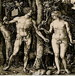 Ættenhttp://www.murogrum.dk/LUND%26MADSEN4/5STAMMEN_TTEN.html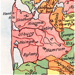 Geografien 5http://www.murogrum.dk/LUND%26MADSEN4/disponibel.html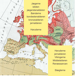 Harudernehttp://www.murogrum.dk/LUND%26MADSEN4/haruderne.html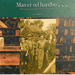 Man er vel Hardbohttp://www.murogrum.dk/LUND%26MADSEN4/man_er_vel_hardbo.htmlGeografien 6http://www.murogrum.dk/LUND%26MADSEN4/6GEOGRAFIEN.html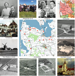 100 århttp://www.murogrum.dk/LUND%26MADSEN4/ekstra.html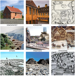 Historien 7http://www.murogrum.dk/LUND%26MADSEN4/7HISTORIEN.html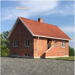 DemokratiseringenBrug villys hus i Balleruphttp://www.murogrum.dk/LUND%26MADSEN4/demokratiseringen.html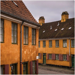 Enevældenhttp://www.murogrum.dk/LUND%26MADSEN4/enevlden.html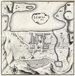 Middelalderhttp://www.murogrum.dk/LUND%26MADSEN4/middelalder.html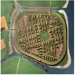 Vikingernehttp://www.murogrum.dk/LUND%26MADSEN4/vikingerne.html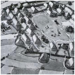 Bondefolkenehttp://www.murogrum.dk/LUND%26MADSEN4/bondefolkene.html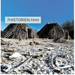 Jægerfolkenehttp://www.murogrum.dk/LUND%26MADSEN4/jgerfolkene.html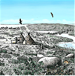 Rensdyrtidhttp://www.murogrum.dk/LUND%26MADSEN4/rensdyrtid.html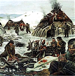 Istidenhttp://www.murogrum.dk/LUND%26MADSEN4/Istiden.html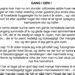 Fremtidenhttp://www.murogrum.dk/LUND%26MADSEN4/fremtiden.html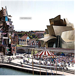 Struerhttp://www.murogrum.dk/LUND%26MADSEN4/struer.htmlUkendteUKENDTEOversigt Ukendte    Intet    Heidelbergensis   Frederik IX    Tordenskjold   Kjerstein    Valdemar    Johan Georg    Charley    Little Richard    Bjørn    Jack    En Ven    Robin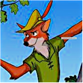 Ukendthttp://www.murogrum.dk/SLGTERNE/ukendte.html 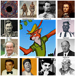 Oversigthttp://www.murogrum.dk/UKENDTE/Oversigt_Ukendte.html 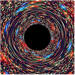 Intet !!??http://www.murogrum.dk/UKENDTE/Intet.html 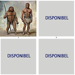 Heidelbergensishttp://www.murogrum.dk/UKENDTE/Heidelbergensis.html 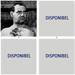 Frederik IXhttp://www.murogrum.dk/UKENDTE/Frederik_IX.html 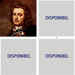 Johan Peder Wessel, Tordenskjoldhttp://www.murogrum.dk/UKENDTE/Tordenskjold.html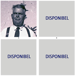 Kjerstejn Jeppesenhttp://www.murogrum.dk/UKENDTE/Kjerstein.html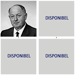 Valdemar Jørgensenhttp://www.murogrum.dk/UKENDTE/Valdemar.html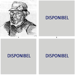 Johan Georg Breunerhttp://www.murogrum.dk/UKENDTE/Johan_Georg.html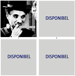 Charley Chaplinhttp://www.murogrum.dk/UKENDTE/Charley.html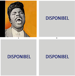 Little Richardhttp://www.murogrum.dk/UKENDTE/Little_Richard.html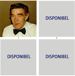 Bjørn Klarskov Petersenhttp://www.murogrum.dk/UKENDTE/Bjrn.html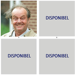 Jack Nicholsenhttp://www.murogrum.dk/UKENDTE/Jack.html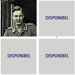 En Venhttp://www.murogrum.dk/UKENDTE/En_Ven.html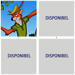 Robin Hoodhttp://www.murogrum.dk/UKENDTE/Robin.htmlJakobsenNielsenJakobsen og Nielsenjakobsen 2   pilgrimsland   pilgrimsspor   efterkommertavler X 2   andreas   sydvestegnen   TotalKollage   Indhold JNJAKOBSEN&NIELSEN IVMere JN slægt  G1 s Keld og Dorthe    G0 s Vibeke slægtsskabet Borbjerg     JAKOBSEN&NIELSEN ISine&Søren  PilgrimsrutenVelkommen     Pilgrimskortet    Kirkegården     Indholdsoversigt
Kjellerup  Hørup Sogn    Hørup Kirke    Hørup Bosætning    Hørup Historie    Kjellerup By    Byudviklingen    Søndergade 60    Almtoft    LandarbejderhusetDalsgaardDalsgaard Ejerlav   Udskiftningen   Ny Dalsgaard   Gammel Dalsgaard   Dalsg’o   Husmandsstedet  Husmandslivet     Naboskabet FamilienG4-2 familien     G3 7bm sine     G3 6bf Søren Erik     G2 3s Meta     G2 3s Anna     G2 3b Henry     G2 3 Krista     G2 3s Gerda     G2 3b Erik     G2 3s BodilG1 fætterkusinerneKRISTAkongenshus    ugebladsartikel    det gamle kongenshus    en tolver    tom  BODILBodils    luftfoto 1957    barndomshjemmet    familien    bebyggelsen    dalsgaard    familiefoto    Hindbjerg Station    Menneskene    barnet      mosteren    konen    vestjyden    kvinden    moren    socialrådgiveren    søndergade    vennerne    kunstelskeren    bedstemoren    æret være    tomJAKOBSEN&NIELSEN IIHjemstavn og Slægt  G2-10 Slægten    forfædre    hjemstavnen    sjørslev vium    levring højbjerg   G4 14-15of Kresten og Mette    hinge serup    tandskov    funder kirkeby    funder nørhede         G4 12-13of Andreas Annemarie       G3 6b JakobNikolaj       G3 6s Maren Line      G3 6s Marie og Andrea       G3 6s Sørine og Ane       G3 6b Christian og Niels      G3 6bs ReinholtÅgeEdith    Hauge Grågaarde    G5 26-27 to Søren og Maren    G7-10 104-105 Søren Maren E     torning knudstrup    G5 24-25to Jacob Nicoline      G5 24 fætter Johan Georg    G6 48-49to2 Johan W og Ane    skræ ulvedal  G7-10 98-99 Rasmus Anna    alheden    havredal    trehuse       original matrikel    frederiks    grønhøj    G7 96-97to3 Jacob og Anna    resenfelde    sandkjærgårdeTYSKE HJEMEGNE TYSKE HJEMEGNE     Odenwald    Heidelberg    G8 192-193to4 Georg Anna    G8 194-195to4 Peter Apolonia   G9 384-385to5 Gallus Barbera    G10 768to6 Nicolaus    G10-11 Halgans Salome    G12-13 Schäfer Kriegbaum    G12-16 Odenheim Hofmann     tom  http://www.murogrum.dk/JAKOBSEN%26NIELSEN/Velkommen_JN.html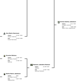 J&N ffhttp://www.murogrum.dk/SLGTERNE/jakobsen%26nielsen_ff.html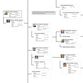 J&N ekhttp://www.murogrum.dk/SLGTERNE/jakobsen%26nielsen_ek.htmlmurrumlasjonPASSIONERNEPASSIONERNEintro_passionerne    Velkommen_pas    Skabelsen   Skabelsen  intro    Big Bang   Menneskene    Historien    Kunsten    Landbo DK    Bondehuset    Bondegårdene    Godserne    Proprietærgårdene    Industrilandbrug    Samfundene    Templer    Byport    Satiren    Uforudsete  TemaAfsnitEmneDetajlBOSÆTNINGENS FORHISTORIEVelkommen    jægerfolket 2    jægerfolket 2 3   Mine Huse 1    Forhistorisk tid 2   Neandertalere    Paradiset 2    Kaukasus 2    haruder    Haruderne 2    Ertebølle 2    Bronze Jern 2   Vikinger Middelalder 2    Middel Renæssancen 2    Hardsyssel intro 2    Stednavne    amtet1900    Berg    Stedet 2  murrumlasjon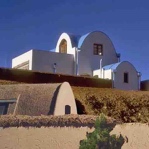 PROJEKTERNEPROJEKTERNEintro_projekterne    velkommen_pro    projekterne 2   egetværk    tom4siderprojekter   master_pro    barnet    teenageren    mureren    arkitekten    projektmageren    selvbyggeren   knarken    TemaAfsnitEmneDetajlKunstnerenTegningerMalerierKollagerKonstruktørenAspirantenDrengenMurerlærlingenHesselballevej46AKonstruktørenStudentenYdingSkovhøjByggetraditionerIdomBoligbyStenbroBoligbyForstadsBoligbyAfgangsProgramAfgangsProjektMurermesterenGraven5og7KaløvigStrandgaardArkitektenSteenBlichersvej40ALærerenUdviklerenSelvbyggeren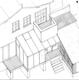 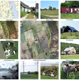 http://www.murogrum.dk/Nordvangen/SkuldelevMark.htmlmurrumlasjonJOKERNE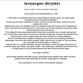 TemaAfsnitEmneDetajlJakob Nikolaj    http://www.murogrum.dk/JOKEREN/Jacob_Nicolaj.htmlKONGESTAMTAVLEN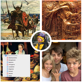 Introhttp://www.murogrum.dk/Kongestamtavlen/StamtavleIntro.html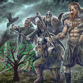 Kongetavlenhttp://www.murogrum.dk/Kongestamtavlen/Kongetavlen.html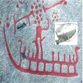 Myternehttp://www.murogrum.dk/Kongestamtavlen/Myterne.html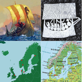 Lavadlenhttp://www.murogrum.dk/Kongestamtavlen/Lavadelen.html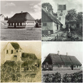 Degnenehttp://www.murogrum.dk/Kongestamtavlen/Degnene.htmlAlmuen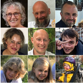 Aktuel familiehttp://www.murogrum.dk/Kongestamtavlen/Aktuelt.htmlSEJLHUSENE 28STRANDPARKEN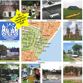 Introhttp://www.murogrum.dk/strandparken/intro.html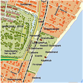    Baggrundhttp://www.murogrum.dk/strandparken/baggrund.html 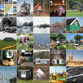    Visionerhttp://www.murogrum.dk/strandparken/visioner.html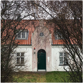 Strandhusethttp://www.murogrum.dk/strandparken/strandhuset.html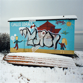 Idræthttp://www.murogrum.dk/strandparken/idrt.html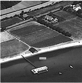 Badestrandenhttp://www.murogrum.dk/strandparken/badestranden.html 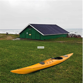 Kajakklubbenhttp://www.murogrum.dk/strandparken/kajakklubben.html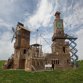 Events http://www.murogrum.dk/strandparken/events.html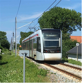 Letbanenhttp://www.murogrum.dk/strandparken/letbanen.html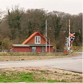 Ledvogterhusethttp://www.murogrum.dk/strandparken/ledvogterhuset.html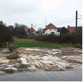 Parkeringhttp://www.murogrum.dk/strandparken/parkering.html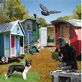 Fristedhttp://www.murogrum.dk/strandparken/fristed.html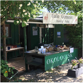 Gallohaven http://www.murogrum.dk/strandparken/gallohaven.html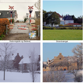 Nabolagenehttp://www.murogrum.dk/strandparken/nabolagene.html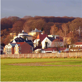    Stationsgadenhttp://www.murogrum.dk/strandparken/stationsgaden.html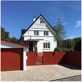    Strandvængethttp://www.murogrum.dk/strandparken/strandvnget.html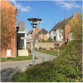    Solbakkenhttp://www.murogrum.dk/strandparken/solbakken.html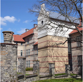    Bindesbølbyenhttp://www.murogrum.dk/strandparken/bindesbll-byen.html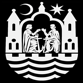 Debatten Aarhus Kommunehttp://www.murogrum.dk/strandparken/debatten_aarhus_kommune.html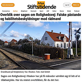    Aarhus Stiftstidendehttp://www.murogrum.dk/strandparken/aarhusstiftstidende.html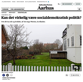    JP Aarhushttp://www.murogrum.dk/strandparken/jpaarhus.html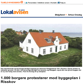    Lokalavisenhttp://www.murogrum.dk/strandparken/lokalavisen.html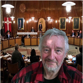    larsjørgenhttp://www.murogrum.dk/strandparken/larsjrgen.html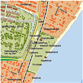       Åbent brevhttp://www.murogrum.dk/strandparken/abent_brev_22.02.20.html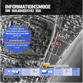       Høringsfasehttp://www.murogrum.dk/strandparken/hringsfase_15.03.20.html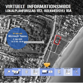       Informationsmødehttp://www.murogrum.dk/strandparken/Informationsmde_05.05.20.htmlSTRANDPARKENIntro    baggrund    visioner    strandhuset    idræt    badestranden    kajakklubben    events    letbanen    ledvogterhuset    parkering    fristed    gallohaven    nabolagene    stationsgade    strandvænget    solbakken    bindesbøll-byen    debatten aarhus kommune     aarhusstiftstidende    jpaarhus    lokalavisen    larsjørgen    Informationsmøde 05.05.20    høringsfase 15.03.20    åbent brev 22.02.20    KO    murrumlasjonHÆNDELSERTemaAfsnitEmneDetajl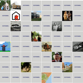 Sket er skethttp://www.murogrum.dk/HNDELSERNE/SKET_ER_SKET.html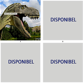 Velkommenhttp://www.murogrum.dk/HNDELSERNE/velkommen_hndelser.html 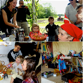 Hip hip hurraEllens 3års fødselsdaghttp://www.murogrum.dk/HNDELSERNE/ellen3aar_a.html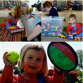 en rigtig dukkesenghttp://www.murogrum.dk/HNDELSERNE/ellen3aar_b.html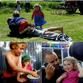 bror Eskil og far Olehttp://www.murogrum.dk/HNDELSERNE/ellen3aar_c.html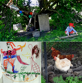 sørøver Eskilhttp://www.murogrum.dk/HNDELSERNE/ellen3aar_d.html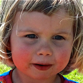 snip snap snudehttp://www.murogrum.dk/HNDELSERNE/ellen3aar_e.html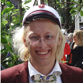 det ku være så sværtThor blev studenthttp://www.murogrum.dk/HNDELSERNE/thor_student-a.html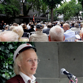 dimittendtalenhttp://www.murogrum.dk/HNDELSERNE/thor_student-b.html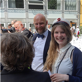 alle var glade Ihttp://www.murogrum.dk/HNDELSERNE/thor_student-c.html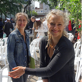 alle var glade IIhttp://www.murogrum.dk/HNDELSERNE/thor_student-d.html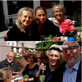 familienhttp://www.murogrum.dk/HNDELSERNE/thor_student-e.html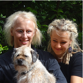 Haddockhttp://www.murogrum.dk/HNDELSERNE/thor_student-f.html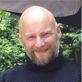 Thors farhttp://www.murogrum.dk/HNDELSERNE/thor_student-g.html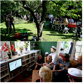 festenhttp://www.murogrum.dk/HNDELSERNE/thor_student-h.html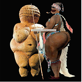 Willendorf og Baartmanhttp://www.murogrum.dk/HNDELSERNE/hottentot.html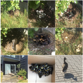 ænder fra terrassenhttp://www.murogrum.dk/HNDELSERNE/nder_pa_terrassen.htmlHÆNDELSERNESKET ER SKET    hændelserne 2    velkommen hændelser    Ellen3aar-a    Ellen3aar-b    Ellen3aar-c    Ellen3aar-d    Ellen3aar-e    thor_student-a    thor_student-b    thor_student-c    thor_student-d    ænder på terrassen    thor_student-e    thor_student-f    thor_student-g       thor_student-h    hottentot    murrumlasjonBLOGGENBLOGENintro_bloggen    TemaAfsnitEmneDetajlINTRODUKTIONSELVBIOGRAFIENFAMILIENSLÆGTERNEPASSIONERNEPROJEKTERNEJOKERNEAKTUELLEBLOGGEN